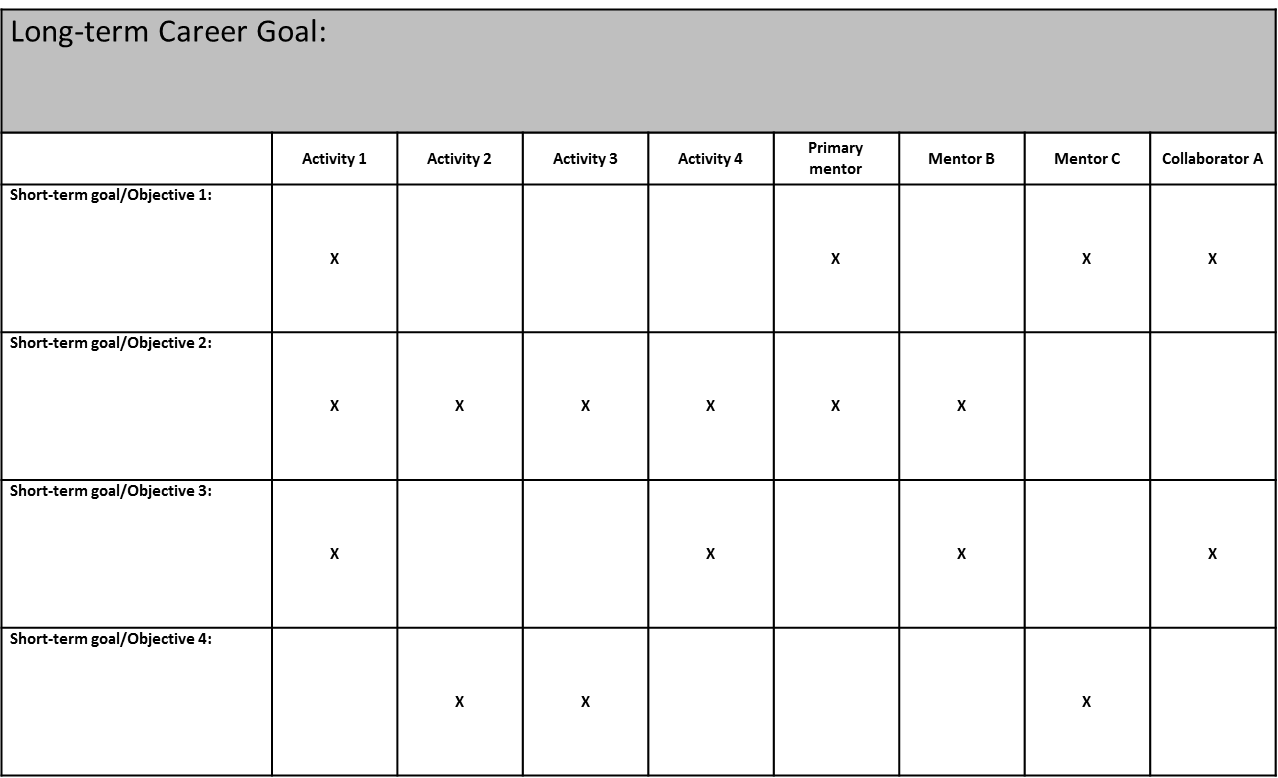 Matrix for showing relationship between/among Long-term Career goal, short-term goals/objectives, activities, mentors, and collaborators v2